Сборник результатов ЕГЭ 2018 г. в МО Красноселькупский район. – ЯНАО с. Красноселькуп, сектор оценки качества образования отдела дошкольного и общего образования Управления образования Администрации района, 2018 год. Статистические данные по результатам ЕГЭ, таблицы и диаграммы по району, образовательным учреждениям.  Обработка материалов, анализ: Сидоренко Евгения Анатольевна, заведующий сектором оценки качества образования отдела дошкольного и общего образования Управления образования Администрации района МО Красноселькупский район.В сборнике представлены результаты единого государственного экзамена по МО Красноселькупский район в 2018 году. Материалы включают описание общих подходов к анализу результатов ЕГЭ, содержат анализ результатов экзаменов по району в целом, в разрезе образовательных организаций. Сборник предназначен для широкого круга лиц: представителей органов управления образованием, специалистов системы повышения квалификации педагогических и руководящих работников образования, муниципальных методических служб, руководителей и работников образовательных учреждений общего, среднего образования. В основу создания сборника положена структура и идея анализа результатов ЕГЭ авторского коллектива ГКУ ЯНАО «РЦОКО» под руководством директора  центра Котенёвой О.И.Основные линии анализа.  Комплекс индикаторовРазвитие системы внешней оценки качества образования и активность участия выпускников ЕГЭ Общий охват выпускников процедурой итоговой аттестации в форме ЕГЭ (доля выпускников общеобразовательных организаций, участвующих в ЕГЭ в общем числе)Востребованность учебных предметов (доля  выпускников, сдавших ЕГЭ по данному предмету (по выбору)).  Уровень освоения образовательного стандарта. Качество учебных достижений  Уровень освоения образовательного стандарта для получения документа о среднем общем образовании – доля выпускников, успешно сдавших оба обязательных экзамена (преодолевшие порог минимального количества баллов ЕГЭ по двум обязательным предметам, подтверждающие освоение выпускником основных общеобразовательных программ среднего общего образования в 2018 году) в общем числе выпускников района, округа.  Уровень освоения образовательного стандарта для получения профессионального образования – доля выпускников, успешно сдавших все экзамены, которые они выбрали для сдачи в форме ЕГЭ в общем числе выпускников.  Качество индивидуальных учебных достижений – доля выпускников, набравших 80 баллов по всем обязательным и выбранным предметам, сданным в форме ЕГЭ. Общий уровень учебных достижений – средний балл по100-балльной шкале по всем предметам.  Контингент участников ЕГЭ в 2018 году по Красноселькупскому районувсеСводные результаты по обучающимся, которые получили аттестат о среднем общем образовании в 2018 годуУровень освоения ФГОС среднего общего образования составил: по математике – 98,4% (в 2017 г. - 97,87%), по русскому языку – 100% (в 2017 г. - 97,87%). Доля выпускников, не преодолевших порог по математике, составила 1,6% (1 чел.) (2017 год - 2,13% (1 чел.) по русскому языку и математике).100% (63 чел.) (в 2017 г. - 97,87% (46 чел.) сдавали математику базового уровня (2016 год-100%). По итогам экзамена общая успеваемость – 98, 41% (2017 г. - 97,82%), средний балл – 4,19 (в 2017 г. - 3,5). Доля обучающихся, преодолевших минимальный порог, несмотря на то, что увеличилась на 0,59% - осталась фактически на том же уровне: по-прежнему, как и в 2017 г., один участник по результатам  экзамена получил неудовлетворительную оценку.34,92% (22 чел.) выбрали для сдачи ЕГЭ математику профильного уровня  (в 2017 г. - 44,68% (21 чел.) (2016 год – 44,89%). Доля обучающихся, преодолевших минимальный порог повысилась, по сравнению с 2017 г. на 23,8% и составила 100% (2017 г. – 76%, 2016 год -81,8%). Все выпускники в текущем году успешно преодолели минимальный порог по профильной математике. В 2017 году не преодолели минимальный порог 23,8% участника (2016 год – 18,2%). Средний балл по району составил 52,09. Максимальный балл по району составил 76 б. (МОУ КСОШ «Радуга» 11 «Б» кл. Петрова Ю.Д.) (в 2017 г. - 62 балла (2016 год-70 б.).Преодолели минимальный порог по русскому языку 100% (63 чел.) (в 2017 - 97,87% выпускников, 2016 год – 98%, 2015 год – 100%). В 2018 году все выпускники преодолели минимальный порог по русскому языку необходимый для поступления в ВУЗ (24 балла). В 2017 году не справился с заданиями по  русскому языку 1 человек (2,13%).Средний тестовый балл – 63,49 (2017 г. - 62 балла (2016 год -58,8 б.). Максимальный балл по данному предмету составляет 87 баллов у Арамян Э.Б. МОУ КСОШ «Радуга». В прошлом году 91 балл (Шарикова Анна,  Тетерина Валерия, Кадочникова Софья).Наиболее востребованными среди участников ЕГЭ в этом году являются: обществознание, его сдавали 35 чел. (55,55%) (в 2017 г. - 29 чел. (51,7%), история 17 чел. (47,22%), физика – 10 (90,00%) (в 2017 г. - 12 чел. (25,5%). По количеству участников экзамена, информатику с позиции наиболее востребованных «вытеснила» химия с тем же количеством участников - 6 чел. (9,52%). Как и в прошлом году 100% участников преодолели минимальный порог по литературе, английскому языку. Но, в сравнении с прошлым годом снизился процент участников преодолевших минимальный порог по физике на 10%, информатике 25%, биологии на 10%.В сравнении с 2017 годом в 2018 году доля участников, преодолевших минимальный порог, увеличилась по истории на 34,12% (в 2017 г. - 30,9%), химии на 16,67 (в 2017 г. - 8,4%). Минимальный порог. Средний балл. Максимальный балл                 - выделены показатели, значения которых выше либо равны окружным показателям по данному предмету.В текущем году по 4-ём предметам (английский язык, литература, математика профильная, русский язык) процент выпускников, преодолевших минимальный порог, выше окружного показателя  и составил 100%. За 3 года вырос процент преодолевших минимальный порог по математике профильной: от 81, 8%  в 2016 г. до 100%  в 2018 году. Средний балл по данному предмету в 2018 году так же выше окружного показателя на 1,15 баллов. Начиная с 2016 года, наблюдается существенное увеличение среднего балла по данному предмету: с 40 баллов в 2016 году до 52,09 в 2018 году. Незначительный скачек произошел в 2017 г. и данный показатель снизился до 37 баллов, что на 3 балла ниже показателя предыдущего года. Тем не менее, существенный рост среднего балла в 2018 году выровнял ситуацию по непланомерному снижению показателя.По району минимальный порог в сравнение с показателем прошлого года, снизился по четырем предметам: по обществознанию на 1,62%, по физике и биологии на 10%, по информатике на 25%. Повышение минимального порога произошло по следующим предметам: русский язык, математика базовая и профильная, истории. По литературе и английскому языку данный показатель остался на уровне 2017 года и составил 100%. Снижение среднего балла по району в сравнении с прошлым годом по литературе, английскому языку, химии. Рост данного показателя наблюдается по математике профильной и базовой на 15,09 и 0,23 балла, по обществознанию на 4,22 б., по физике на 2, 15 баллов.Средний балл по району в сравнении за 3 года (2016 г., 2017 г., 2018 г.)Максимальный балл по району в сравнении за 2 годаВ текущем году наблюдается повышение максимального балла по математике профильного уровня, обществознанию, физике, истории, биологии, химии, информатике.Несмотря на то, что процент выпускников, преодолевших минимальный порог по русскому языку, литературе и английскому языку составил 100%, произошло снижение уровня учебных достижений  по данным предметам в сравнении с показателем прошлого года на 1,51 б., на 21,95 и 31,34 баллов соответственно. Максимальный балл по данным предметам так же понизился на 6 б. по русскому языку, на 15 б. по литературе, на 27 б. по английскому языкуСостав участников ЕГЭ 2018 по категориямРаспределение участников ЕГЭ по типам образовательных учреждений районаНаблюдается постепенное увеличение численности выпускников средних общеобразовательных школ в общей численности выпускников Красноселькупского района: с 33 чел. в 2016 году до 46 чел. в 2018 году. Распределение образовательных учреждений по кластерам внутри Муниципального образования Красноселькупский район: МОК КСОШ «Радуга» относится к 4 кластеру «сельских общеобразовательных школ», МОУ «ТШИ СОО» - к 5 кластеру «общеобразовательных школ-интернатов».Общие результаты процедуры ЕГЭ в Красноселькупском районе (выпускники текущего года)*без учета ВПЛРезультаты ЕГЭ в разрезе профильного обученияВ МОУ КСОШ «Радуга» в 11 «Б» и 11 «А» преимущественно все обучающиеся сдавали экзамены по выбору в соответствии с профилем, на котором обучались. Только один обучающийся социально-гуманитарного профиля выбрал биологию в качестве предмета по выбору, соответствующую для сдачи на химико-биологическом профиле.  Еще 4 выпускника в дополнение к профильным предметам по выбору,  предпочли в качестве экзамена по выбору предметы соответствующие другим профилям.В МОУ «ТШИ СОО» из 17 выпускников, 4 человека сдавали экзамены по выбору, несоответствующие профилю, на котором обучались и 2 человека вообще не сдавали предметы по выбору.  Практически все выпускники МОУ «ТШИ СОО» в дополнение к профильным предметам по выбору,  предпочли в качестве экзамена по выбору предметы соответствующие другим профилям.Поэтому по итогам ЕГЭ 2018 года, можно по полученных баллам за предметы по выбору говорить о  работе, проводимой с обучающимися в профильных группах, и о качестве подготовке к сдаче ЕГЭ (экзаменов по выбору).Пройдя профильное обучение, выпускники в текущем году успешно преодолели минимальный порог по предметам по выбору:-  в группе филологического профиля (русский язык, литература и английский язык – 100%),  - в группе физико-математического профиля (физика – 100%, информатика – 100%, математика профильная – 100%).В группе социально-экономического профиля из 6 чел. 3 чел. не преодолели мин. порог, в группе социального-гуманитарного профиля из 27 вып. только 3 человека не преодолели мин. порог по профильному предмету (2 обуч. МОУ КСОШ «Радуга», 1 обуч. МОУ «ТШИ СОО»  по обществознанию), на филологическом уровне из 4-х обуч. только 1 чел. не преодолел миним. порог по обществознанию, на химико-биологическом профиле из 8 обуч. 1 чел. в МОУ КСОШ «Радуга» не преодолел мин. порог по биологии. В МОУ «ТШИ СОО» в группе оборонно-спортивного профиля ни один из 8 обуч. не сдавал профильные предметы: физическую культуру и основы безопасности и жизнедеятельности.Положительная динамика по показателям- доля обучающихся получивших аттестат о среднем общем образовании составила 98,41%(62 чел.) (2017 год -97,8%  (46 чел.)), и в прошлом году один обучающийся как и в прошлом году- по району 31 обучающийся сдал математику базовую на «5» (только в 11 «Б» МОУ КСОШ «Радуга» из 17 чел. – 14 обуч. сдали на «5»);- увеличилась доля обучающихся, преодолевших минимальный порог по русскому языку, химии, истории, профильной математике;- выше, чем в прошлом году  средний тестовый балл по математике профильного и базового уровней, физике, истории, биологии, информатике, обществознанию;- второй год подряд все выпускники на 100% преодолевают минимальный порог по литературе и английскому языку.-   повышение максимального балла по математике профильного уровня, обществознанию, физике, истории, биологии, химии, информатике; Проблемы- несмотря на то, что процент выпускников, преодолевших минимальный порог по русскому языку, литературе и английскому языку составил 100%, произошло снижение уровня учебных достижений  по данным предметам в сравнении с показателем прошлого года на 1,51 б., на 21,95 и 31,34 баллов соответственно. Максимальный балл по данным предметам так же понизился на 6 б. по русскому языку, на 15 б. по литературе, на 27 б. по английскому языку.- предпочтение экзаменов  по выбору в текущем году, напротив, напрямую связано с профилем обучения выпускника.ООУВсего выпускниковНе допущены к ГИАВ том числе проходили ГИАВ том числе проходили ГИАВ том числе, получивших по обязательному предметуВ том числе, получивших по обязательному предметуВ том числе не явившихся на экзаменЗавершили обучение с аттестатом о среднем общем образованииПолучили справку об образованииООУВсего выпускниковв форме ЕГЭв форме ГВЭ1 двойку2 двойкиВ том числе не явившихся на экзаменЗавершили обучение с аттестатом о среднем общем образованииПолучили справку об образованииМОУ КСОШ «Радуга»460460000460МОУ «ТШИ СОО»170110100161МО 2018630630100621ЯНАО339233341481101337715МО 2017470470010461МО 2016490490110472МО 2015510510200492ПредметДоля выпускников, преодолевших минимальный порогДоля выпускников, преодолевших минимальный порогДоля выпускников, преодолевших минимальный порогДоля выпускников, преодолевших минимальный порогДоля выпускников, преодолевших минимальный порогПредметМО2016 г.МО 2017 г.ЯНАО 2017 г.МО2018 г.ЯНАО2018 г.Русский язык98%97,9%99,7%100%100%Математика проф.81,8%76,2%82,68%100%96,7%Математика база95,9%97,8%98,52%98,41%99,6%Обществознание71,4%75,9%85,11%74,28%96,6%Физика100%100%96,89%90,00%96,8%История91,0%60,0%94,6%94,12%95,1%Биология100%80,0%82,23%70,00%86,2%Информатика100%100%93,56%75,00%92,8%Литература100%100%97,75%100%96,6%Химия75,0%66,67%86,73%83,33%88,3%Английский язык-100%98,97%100%99,3%ПредметДоля выпускников, преодолевших минимальный порогДоля выпускников, преодолевших минимальный порогДоля выпускников, преодолевших минимальный порогДоля выпускников, преодолевших минимальный порогДоля выпускников, преодолевших минимальный порогПредметМОУ КСОШ «Радуга»   2016 г.МОУ КСОШ «Радуга» 2017 г.МОУ КСОШ «Радуга»   2018 г.МО2018 г.ЯНАО2018 г.Русский язык96,96%97,2%100%100%100%Математика проф.80%85,7%100%100%96,7%Математика база96,96%97,2%100%98,41%99,6%Обществознание76,9%68,2%73,08%74,28%96,6%Физика100%100%100%90,00%96,8%История100%66,7%90,91%94,12%95,1%Биология100%80,0%83,33%70,00%86,2%Информатика100%100%100%75,00%92,8%Литература-100%100%100%96,6%Химия100%-100%83,33%88,3%Английский язык-100%100%100%99,3%ПредметПредметДоля выпускников, преодолевших минимальный порог в разрезе МОУ «ТШИ СОО»Доля выпускников, преодолевших минимальный порог в разрезе МОУ «ТШИ СОО»Доля выпускников, преодолевших минимальный порог в разрезе МОУ «ТШИ СОО»Доля выпускников, преодолевших минимальный порог в разрезе МОУ «ТШИ СОО»Доля выпускников, преодолевших минимальный порог в разрезе МОУ «ТШИ СОО»Доля выпускников, преодолевших минимальный порог в разрезе МОУ «ТШИ СОО»Доля выпускников, преодолевших минимальный порог в разрезе МОУ «ТШИ СОО»Доля выпускников, преодолевших минимальный порог в разрезе МОУ «ТШИ СОО»Доля выпускников, преодолевших минимальный порог в разрезе МОУ «ТШИ СОО»Доля выпускников, преодолевших минимальный порог в разрезе МОУ «ТШИ СОО»Доля выпускников, преодолевших минимальный порог в разрезе МОУ «ТШИ СОО»ПредметПредметМОУ «ТШИ СОО»2016 г.МОУ «ТШИ СОО»2016 г.МОУ «ТШИСОО»2017 г.МОУ «ТШИСОО»2017 г.МОУ «ТШИСОО»2017 г.МОУ «ТШИ СОО» 2018 г.МОУ «ТШИ СОО» 2018 г.МО2018 г.МО2018 г.ЯНАО2018 г.ЯНАО2018 г.Русский языкРусский язык100%100%100%100%100%100%100%100%100%100%100%Математика проф.Математика проф.85,7%85,7%57,1%57,1%57,1%100%100%100%100%96,7%96,7%Математика базаМатематика база93,75%93,75%100%100%100%94,12%94,12%98,41%98,41%99,6%99,6%ОбществознаниеОбществознание66,6%66,6%100%100%100%88,89%88,89%74,28%74,28%96,6%96,6%ФизикаФизика100%100%100%100%100%66,67%66,67%90,00%90,00%96,8%96,8%ИсторияИстория87,5%87,5%100%100%100%100%100%94,12%94,12%95,1%95,1%БиологияБиология100%100%---50%50%70,00%70,00%86,2%86,2%ИнформатикаИнформатика50%50%100%100%100%50%50%75,00%75,00%92,8%92,8%ЛитератураЛитература100%100%-----100%100%96,6%96,6%ХимияХимия0%0%100%100%100%50%50%83,33%83,33%88,3%88,3%Английский языкАнглийский язык-----100%100%100%100%99,3%99,3%ПредметПредметСредний баллСредний баллСредний баллСредний баллСредний баллСредний баллСредний баллСредний баллСредний баллПредметПредметПо МО 2016 г.По МО 2016 г.По МО 2017 г.ЯНАО 2017 г.ЯНАО 2017 г.По МО2018 г.По МО2018 г.ЯНАО 2018 г.ЯНАО 2018 г.Русский языкРусский язык59596567,3367,3363,4963,4967,9467,94Математика проф.Математика проф.40403742,0842,0852,0952,0950,9450,94Математика базаМатематика база3,763,763,964,14,14,194,194,404,40ОбществознаниеОбществознание45,445,44354,4254,4247,2247,2254,7654,76ФизикаФизика454542,7551,5751,5744,9044,9053,2353,23ИсторияИстория38,238,23954,1454,1448,2548,2553,4453,44БиологияБиология46,546,54751,4551,4550,950,952,3252,32ИнформатикаИнформатика535345,358,1458,1446,7546,7559,0659,06ЛитератураЛитература53537358,858,851,0551,0556,2156,21ХимияХимия40,540,538,355,3155,31505054,1754,17Английский языкАнглийский язык--8865,9965,9956,6656,6668,6368,63ГодКоличество участников ЕГЭ 2018Количество участников ЕГЭ 2018Количество участников ЕГЭ 2018Количество участников ЕГЭ 2018Количество участников ЕГЭ 2018ГодВсегов том числе:в том числе:в том числе:в том числе:ГодВсегоВыпускники общеобразовательных организацийВыпускники общеобразовательных организацийВПЛВПЛГодВсегоКол-во%Кол-во%201649491000020174747100002018646398,411,6Тип ОО Вид образовательного учрежденияКоличество выпускниковКоличество выпускниковКоличество выпускниковТип ОО Вид образовательного учреждения2016 год2017 год2018 годСредние общеобразовательные учрежденияСредние общеобразовательные школы333546Общеобразовательные школы-интернатыОбщеобразовательные школы-интернаты161016Итого, выпускников общеобразовательных учреждений:Итого, выпускников общеобразовательных учреждений:494562учебно-консультационные пунктыучебно-консультационные пункты021Итого, выпускников текущего года:Итого, выпускников текущего года:494763№Показатель2016 год2017 год2018 год1.Общее число участников текущего года (доля от числа всех участников данного года) 49100%47100%6398,4% (1 ВПЛ)2. Общее количество человек/экзаменов 191170228 *3. Количество предметов, по которым проходила аттестация в форме ЕГЭ10911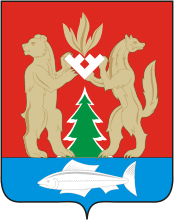 